О проекте федерального закона № 802540-7 «О внесении изменений в отдельные федеральные законы по вопросу назначения на должность уполномоченного по правам человека, уполномоченного по правам ребенка, уполномоченного по защите прав предпринимателей в субъекте Российской Федерации и досрочного прекращения полномочий указанных лиц» Государственное Собрание (Ил Тумэн) Республики Саха (Якутия)                                      п о с т а н о в л я е т:1. Поддержать проект федерального закона № 802540-7 «О внесении изменений в отдельные федеральные законы по вопросу назначения на должность уполномоченного по правам человека, уполномоченного по правам ребенка, уполномоченного по защите прав предпринимателей в субъекте Российской Федерации и досрочного прекращения полномочий указанных лиц», внесенный Липецким областным Советом депутатов.2. Направить настоящее постановление в Комитет Государственной Думы Федерального Собрания Российской Федерации по федеративному устройству и вопросам местного самоуправления.3. Настоящее постановление вступает в силу с момента его принятия.Председатель Государственного Собрания   (Ил Тумэн) Республики Саха (Якутия) 					П.ГОГОЛЕВг.Якутск, 21 ноября 2019 года 	   ГС № 347-VI                        ГОСУДАРСТВЕННОЕ СОБРАНИЕ(ИЛ ТУМЭН)РЕСПУБЛИКИ САХА (ЯКУТИЯ)                          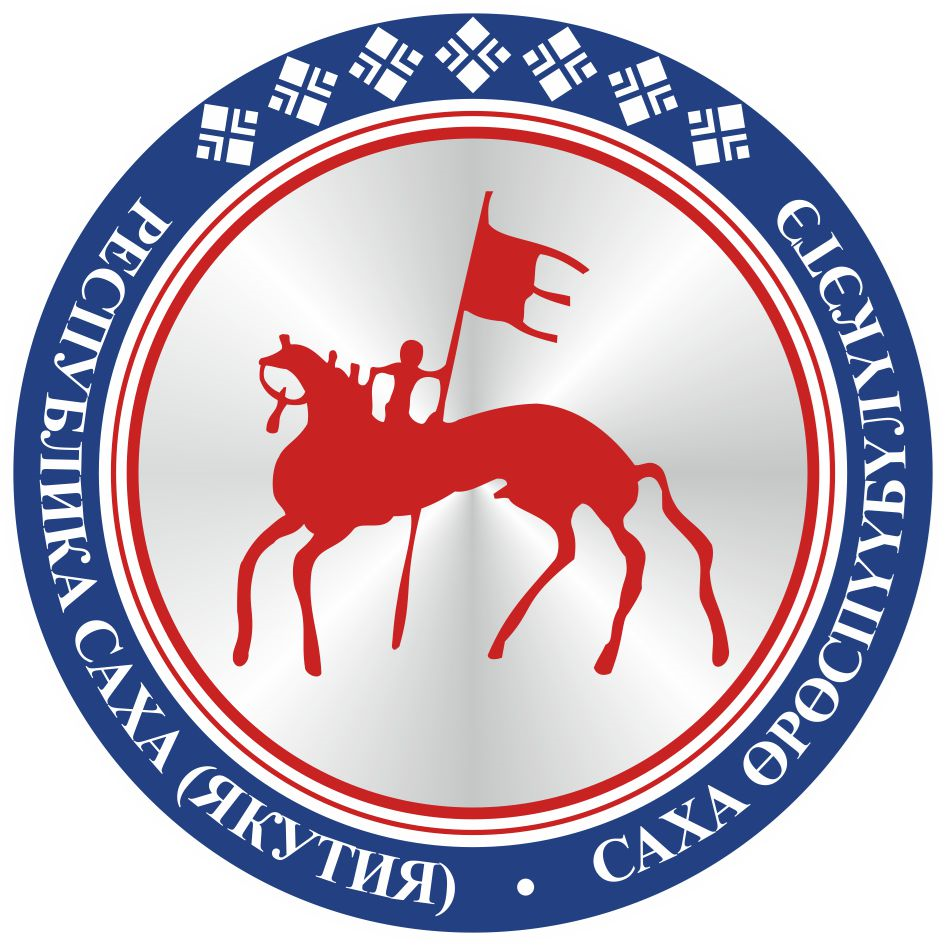                                       САХА  ЈРЈСПҐҐБҐЛҐКЭТИНИЛ ТYMЭНЭ                                                                      П О С Т А Н О В Л Е Н И ЕУ У Р А А Х